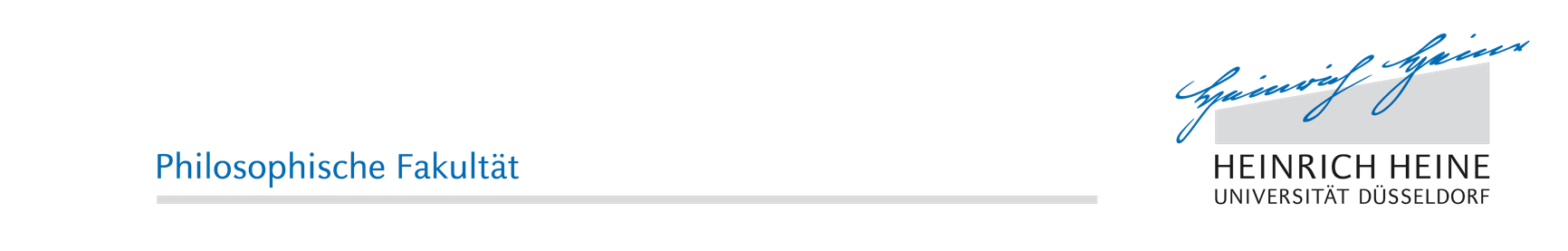 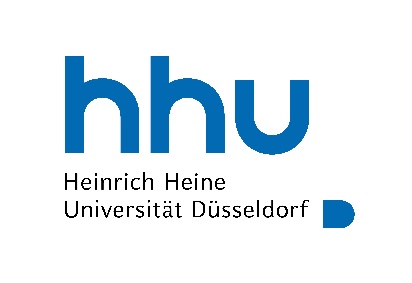 Dekanat der
Philosophischen FakultätDr. Julia SiepPromotionsbüroTelefon +49 211 81-12937Telefax +49 211 81-12244Email siep@phil.hhu.deGebäude 24.51
Etage 01 Raum 21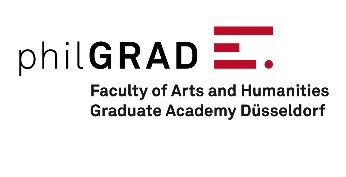 Dr. Simone BrandesGraduiertenakademie philGRADTelefon +49 211 81-13134Telefax +49 211 81-12244Email philgrad@phil.hhu.dewww.philgrad.hhu.deGebäude 24.51
Etage 01 Raum 24Heinrich-Heine-UniversitätDüsseldorfUniversitätsstraße 140225 Düsseldorfwww.uni-duesseldorf.deAntrag auf Gewährung eines DruckkostenzuschussesBitte füllen Sie das Formular aus und reichen Sie es unterschrieben und mit allen Unterlagen (s. Abs. 6) im Promotionsbüro der Philosophischen Fakultät ein:Dekanat der Philosophischen FakultätPromotionsbüroHeinrich-Heine-Universität Düsseldorf
Geb. 24.51, Ebene 01, Raum 21
Universitätsstr. 1
40225 DüsseldorfDoktorand/in
 Frau           HerrIch bitte um die Gewährung eines Druckkostenzuschusses zu den Kosten meiner Dissertationsschrift			  Habilitationsschriftmit dem Titel:Allgemeiner Hinweis:Für Dissertations- und Habilitationsschriften werden bis zu 500,00 Euro – maximal jedoch 50% der Publikationskosten – gewährt! Nebenkosten wie z.B. Schreibarbeiten, Transport- oder Lieferkosten, Versicherungskosten, etc. werden nicht berücksichtigt!Mir wurden bereits Druckkostenzuschüsse gewährtNein         Ja, und zwar von (Institution/Betrag)Den Druckkostenzuschuss bitte ich auf das folgende Konto zu überweisen Druckkostenrechnung mit Anzahl der insgesamt hergestellten Exemplare. Zahlungsbeleg.1. Persönliche AngabenName(n)Vorname(n)StraßePLZ, OrtTelefonMail2. Druckkostenzuschuss3. Bereits gewährte Zuschüsse4. BankverbindungKontoinhaber*inBankIBANBIC (immer zwingend erforderlich!)5. UnterschriftOrt, DatumUnterschrift6. Dem Antrag beizufügende Anlagen (Checkliste)7. BefürwortungenDekan/inBetreuer/in oder Fachvertreter/inProdekan/inFestsetzung